NC DISTRICT CLUB PRESIDENTS           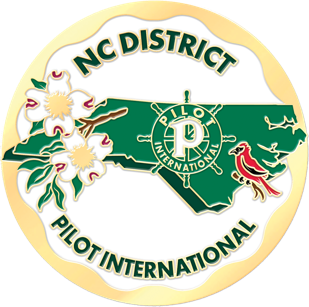 CLUB                                PRESIDENT                                 EMAILASHEBORO                                     CAROLE BULLA                                             Dabulla5@yahoo.com                                                                                     CHINA GROVE/LANDIS                 JANICE PARKER                                            Jparker108@carolina.rr.comFOOTHILLS                                      ZANA WHITMIRE                                         Zana1626@att.netGREENSBORO                                KIMBERLY OLIVER                                        Kholiver@hotmail.comKANNAPOLIS                                  AMY HURST                                                   Tarheelpilot1981@yahoo.comLAURINBURG                                  AMY INNISS                                                   Ainniss@roadrunner.comLINCOLNTON                                 MARY ANN EADDY                                        Maryanneady@gmail.comLUNCHEON ROCKY MOUNT        SUSAN LARKINS                                            Shlarkins@suddenlink.netMORGANTON                                HANNAH DIGH                                              Hcdigh@att.netRALEIGH                                          MARY JO ROSE                                              Maryjorose@outlook.comRUTHERFORD COUNTY                 DONNA MCCANN                                         Donnam839@yahoo.comSOTTISH LAURINBURG                  TERRY GALLMAN                                          Terrygallman@gmail.comTARBORO                                         KATHY ROGISTER                                         Beecy51@gmail.comVALDESE                                          JULIE HUFFMAN                                            Lmbounous@gmail.com